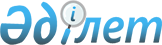 "Құқықтық кадастрдың ақпараттық жүйесіне ғимараттардың, құрылысжайлардың және (немесе) олардың құрамдастарының жаңадан құрылған жылжымайтын мүлікке сәйкестендіру және техникалық мәліметтерін енгізу, мемлекеттік техникалық зерттеп-қарау жүргізу қағидалары мен мерзімдерін және Жылжымайтын мүліктің бастапқы және кейінгі объектілеріне кадастрлық нөмір беру қағидаларын бекіту туралы" Қазақстан Республикасы Әдiлет министрiнiң 2013 жылғы 6 мамырдағы № 156 бұйрығына өзгерiс енгiзу туралыҚазақстан Республикасы Әділет министрінің 2018 жылғы 20 шілдедегі № 1123 бұйрығы. Қазақстан Республикасының Әділет министрлігінде 2018 жылғы 31 шілдеде № 17255 болып тіркелді
      "Жылжымайтын мүлiкке құқықтарды мемлекеттiк тiркеу туралы" 2007 жылғы 26 шiлдедегi Қазақстан Республикасының Заңының 18-бабының 4) тармақшасына сәйкес БҰЙЫРАМЫН:
      1. "Құқықтық кадастрдың ақпараттық жүйесіне ғимараттардың, құрылысжайлардың және (немесе) олардың құрамдастарының жаңадан құрылған жылжымайтын мүлікке сәйкестендіру және техникалық мәліметтерін енгізу, мемлекеттік техникалық зерттеп-қарау жүргізу қағидалары мен мерзімдерін және Жылжымайтын мүліктің бастапқы және кейінгі объектілеріне кадастрлық нөмір беру қағидаларын бекіту туралы" Қазақстан Республикасы Әдiлет министрiнiң 2013 жылғы 6 мамырдағы № 156 бұйрығына (Нормативтiк құқықтық актiлердi мемлекеттiк тiркеу тiзiлiмiнде № 8469 болып тіркелген, 2013 жылғы 17 мамырда "Әділет" ақпараттық-құқықтық жүйесінде жарияланған) мынадай өзгерiс енгiзiлсiн:
      Құқықтық кадастрдың ақпараттық жүйесіне ғимараттардың, құрылысжайлардың және (немесе) олардың құрамдастарының жаңадан құрылған жылжымайтын мүлікке сәйкестендіру және техникалық мәліметтерін енгізу, мемлекеттік техникалық тексеріп-қарау жүргізу қағидалары мен мерзімдерінде:
      19-тармақ мынадай редакцияда жазылсын:
      "19. Жылжымайтын мүлiк объектiсiнiң меншiк иесi ауысқан кезде техникалық паспорт өзiнiң заңдық күшiн сақтайды. Меншiк иесi туралы мәлiметтi жылжымайтын мүлiкке құқықтарды мемлекеттiк тiркеудi жүзеге асыратын Мемлекеттік корпорация техникалық паспорттың қосымшасына толтырады.".
      2. Тіркеу қызметі және заң қызметін ұйымдастыру департаменті заңнамада белгіленген тәртіппен:
      1) осы бұйрықты мемлекеттік тіркеуді;
      2) осы бұйрық мемлекеттік тіркелген күнінен бастап күнтізбелік он күн ішінде оның қазақ және орыс тілдеріндегі қағаз тасығыштағы және электрондық нысандағы көшірмелерін Қазақстан Республикасы Нормативтік құқықтық актілерінің эталондық бақылау банкіне ресми жариялау және енгізу үшін "Республикалық құқықтық ақпарат орталығы" шаруашылық жүргізу құқығындағы республикалық мемлекеттік кәсіпорнына жіберуді;
      3) осы бұйрықты Қазақстан Республикасы Әділет министрлігінің ресми интернет-ресурсында орналастыруды қамтамасыз етсін.
      3. Осы бұйрықтың орындалуын бақылау Қазақстан Республикасы Әділет министрінің жетекшілік ететін орынбасарына жүктелсін.
      4. Осы бұйрық алғашқы ресми жарияланған күнінен кейін күнтізбелік он күн өткен соң қолданысқа енгізіледі.
      "КЕЛІСІЛДІ"
      Қазақстан Республикасы
      Ақпарат және коммуникациялар
      министрі
      ______________ Д. Абаев
      2018 жылғы "___" _______
					© 2012. Қазақстан Республикасы Әділет министрлігінің «Қазақстан Республикасының Заңнама және құқықтық ақпарат институты» ШЖҚ РМК
				
      Қазақстан Республикасының
Әділет министрі 

М. Бекетаев
